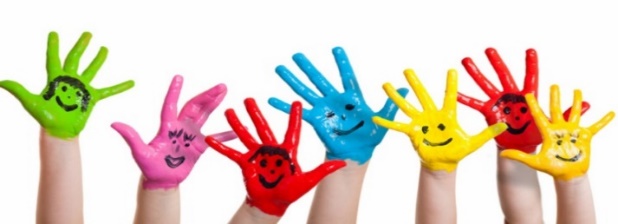 Ab Herbst 2022 suchen wir in der Marktgemeinde Zirl eine pädagogische Fachkraft für die neue Kinderkrippe in der Bühelstraße. Die wöchentliche Normalarbeitszeit beträgt 35 Kinderdienststunden und 5 Stunden Vorbereitungszeit (entspricht 100 % der Vollbeschäftigung). Voraussetzungen für diesen Dienstposten sind:Abgeschlossene Berufsausbildung zur pädagogischen Fachkraft in Kinderbetreuungseinrichtungen mit Zusatz FrüherziehungMithilfe bei der Erarbeitung einer neuen KonzeptionLiebevoller Umgang mit KindernTeamfähigkeit und KonfliktfähigkeitBereitschaft zur Fort- und WeiterbildungÖsterreichische Staatsbürgerschaft bzw. die eines EWR-Staatesentsprechende körperliche und geistige EignungUnbescholtener LeumundDie Anstellung erfolgt nach den Bestimmungen des Tiroler Gemeindevertragsbedienstetengesetzes 2012 in der jeweils geltenden Fassung, Entlohnungsschema ki2/Stufe 3. Das Mindestentgelt beträgt für monatlich 2.295,00€ brutto. Es wird darauf hingewiesen, dass sich das sich das angeführte Mindestentgelt aufgrund von gesetzlichen Vorschriften gegebenenfalls durch anrechenbare Vordienstzeiten sowie sonstige mit den Besonderheiten des Arbeitsplatzes verbundenen Entgeltbestandteilen erhöht. Schriftliche Bewerbungen richten Sie bitte bis Freitag,  27. Mai 2022, 12:00 Uhr an die Marktgemeinde Zirl bzw. mittels E-Mail an marktgemeinde@zirl.gv.at. Dem Bewerbungsschreiben sind folgenden Unterlagen anzuschließen: Lebenslauf mit Foto und Angabe der bisherigen TätigkeitenGeburtsurkund und StaatsbürgerschaftsnachweisSchul- und Dienstzeugnisse, sowie Erste Hilfe-NachweisPolizeiliches Führungszeugnis (kann nachgereicht werden)Auf § 2 des Gemeinde-Gleichbehandlungsgesetzes  2005 in Verbindung mit § 7 des Landes-Gleichbehandlungsgesetztes 2005 wird hingewiesen.Für die Marktgemeinde ZirlDer Bürgermeister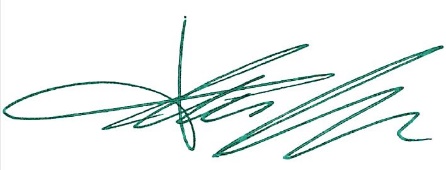 Mag. Thomas Öfner